           КАРАР                                                                          ПОСТАНОВЛЕНИЕ «20»  июнь 2023 йыл	                   № 34                          « 20» июня 2023 годО внесении изменений в постановление администрации СП Биляловский сельсовет МР Баймакский район РБ № 03 от 12.02.2021 года «Об утверждении  муниципальной целевой программы «Энергосбережение и повышение энергетической  эффективности в сельском поселении Биляловский  сельсовет МР Баймакский район РБ на 2021-2023 годыСогласно ст.14 Федерального закона от 23.11.2009 № 261-ФЗ « Об энергосбережении и о повышении энергетической эффективности, и о внесении изменений в отдельные законодательные акты Российской Федерации» в целях повышения энергетической эффективности экономики администрация  СП Биляловский  сельсовет постановляет:1. Внести  в муниципальную программу следующие мероприятия дополнительно:- выявление бесхозяйных объектов недвижимого имущества, используемых для передачи энергетических ресурсов (включая газоснабжение, тепло-и электроснабжение)-  организация постановки в установленном порядке таких объектов на учет в качестве бесхозяйных объектов недвижимого имущества организации управления бесхозяйными объектами недвижимого имущества, используемыми для передачи энергетических ресурсов, с момента выявления таких объектов, в том числе определению источника компенсации возникающих при их эксплуатации нормативных потерь энергетических ресурсов (включая тепловую энергию, электрическую энергию), в частности за счет включения расходов на компенсацию данных потерь в тариф организации, управляющей такими объектами;- стимулирование производителей и потребителей энергетических ресурсов, организаций, осуществляющих передачу энергетических ресурсов, проводить мероприятия по энергосбережению, повышению энергетической эффективности и сокращению потерь энергетических ресурсов, что соотносится с п.13 постановления Правительства РФ от 11.02.2021 №161 «Об утверждении требований к региональным и муниципальным программам в области энергосбережения и повышения энергетической эффективности».2. Контроль за исполнением настоящего постановления оставляю за собой.              Врио главы сельского поселения             Биляловский сельсовет	Заманова Г.А.БАШКОРТОСТАН РЕСПУБЛИКАҺЫ БАЙМАҠ РАЙОНЫМУНИЦИПАЛЬ РАЙОНЫНЫҢБИЛАЛ АУЫЛСОВЕТЫ АУЫЛ БИЛӘМӘҺЕ ХАКИМИӘТЕ453666, Билал ауылы,З.Биишева урамы,19Тел. 8(34751)4-85-30РЕСПУБЛИКА БАШКОРТОСТАН АДМИНИСТРАЦИЯ СЕЛЬСКОГОПОСЕЛЕНИЯ БИЛЯЛОВСКИЙ СЕЛЬСОВЕТМУНИЦИПАЛЬНОГО РАЙОНАБАЙМАКСКИЙ РАЙОН453666, с.Билялово,ул.З.Биишевой,19Тел. 8(34751)4-85-30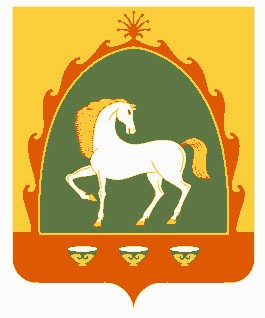 